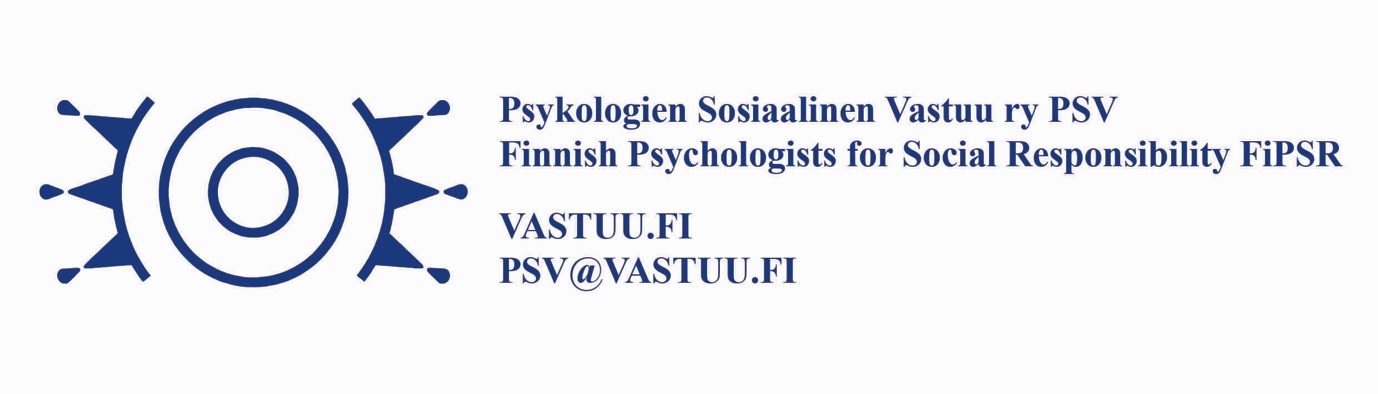 Toimintakertomus 2020Jokaiselle oikeus psyykkiseen ja sosiaaliseen hyvinvointiin.KehitysyhteistyöhankkeetLibanonPSV toteutti Libanonissa 2019-2020 UM:n rahoittamaa ”Monitarpeisten ryhmien mielenterveystyö: moniammatillista yksilö- ja yhteisötyötä” -hanketta. Hankkeella mahdollistettiin palestiinalaisille lapsille perhe- ja yhteisökeskeiset mielenterveyspalvelut Beit Atfal Assumoud (BAS) -järjestön Saidan ja El Bussin (Tyyroksen) perheneuvoloissa sekä erityislasten osalta myös Beirutin perheneuvolassa.PSV auttoi BAS:n mielenterveysohjelmaa useilla tavoitealueilla: hyvä hoito perheneuvolassa, erityislasten koulutus ja kuntoutus, mielenterveyspalvelun koordinointi ja kehittäminen. Lisäksi hanke levitti monin keinoin tietoa Suomeen palestiinalaislasten ja perheiden oloista Libanonissa. Työstimme itse ja myös perehtyneen journalistin yhteistyöavulla sosiaalityöntekijöiden perheiltä keräämästä kertomusaineistosta ajankohtaisia kuvauksia suomalaiselle lukijakunnalle. Palestiinalaisten lisääntyneen työttömyyden ja maan talouskriisin aiheuttamiin ruokaturva- ja pandemialta suojautumisen tarpeisiin PSV vastasi humanitaarisilla avustuskeräyksillä. Mahdollistimme kuntoutuskummien yhteydenpitoa kummilapsiin.Etelä-Libanonin (Saidan ja El-Bussin) perheneuvoloiden moniammatilliset työryhmät hoitivat kertomusvuonna kaikkiaan 585 lasta, joista 66 % oli poikia. Lapsista 195 oli uusia. 76 % oli Libanonin palestiinalaisia, muut Syyriasta paenneita palestiinalaisia ja syyrialaisia sekä libanonilaisia lapsia. Pandemian alkuvaiheessa palestiinalaisleirit säästyivät koronatartunnoilta (1). Tilanteen muuttuessa perheneuvolat ovat ottaneet suojatoimet käyttöön ja kuntouttavat lapsia osaksi etäyhteyksien avulla tehtävien ja videoiden avulla. Hanke tiivisti vuorovaikutusta perheneuvoloiden henkilöstön kanssa kannustavien kirjeiden ja soittojen avulla (2). Hoitojen hyödyllisyyttä arvioitiin perheneuvoloista saatujen kertomusaineistojen avulla (3,4,5). Lokakuussa vanhemmille tehtiin palautekysely. Vastaajat raportoivat hyötyneensä vanhempina saamastaan tuesta: moni koki, että on oppinut kärsivällisyyttä, lapsen haasteiden ymmärtämistä ja uudenlaisia keinoja toimia niiden kanssa. Asiakastyytyväisyys oli erittäin korkeaa: kaikki vastaajat olivat erittäin tyytyväisiä, ja yli 90% koki saaneensa tarpeeksi tukea (6).Saidan perheneuvolasta saatujen viiden päättyneen puheterapian raporteista tuli esiin, että kaikkien lasten kyky kommunikoida ja olla vuorovaikutuksessa lisääntyi puheen ja kielen kehityksen kautta oleellisesti. Jo työskentely ennen varsinaisen puheterapian alkamista lisäsi lasten sosiaalisia taitoja, kykyä vuorovaikutukseen ja yhteistoimintaan yleensä. Kun puheterapian tuloksena oli puheen ymmärtämisen ja tuottamisen kehittyminen sekä sanavaraston kasvaminen, mahdollisuudet muuhun oppimiseen oli luotu. Tulosten saavuttaminen motivoi äitejä uudenlaiseen vuorovaikutukseen lasten kanssa ja tukemaan saavutettujen tulosten pysyvyyttä (7). Saidan ja El-Bussin perheneuvoloissa puheterapeutit ohjasivat kolmea Phoenicia-yliopiston puheterapeuttiopiskelijaa.Erityisopetusta tai -kuntoutusta oli järjestetty 143 erityislapselle kaikkien viiden perheneuvolan hoidossa olevista lapsista. Osalla erityislapsista koulutuskulut tulivat hankerahoituksesta, mutta 17 lapsella oli suomalaiset kuntoutuskummit (78 henkilöä). PSV saa vuosittain kuntoutuskummilasten kertomukset ja niistä tehdään yhteenveto (8,9).Mielenterveyspalvelua kehitettiin hankekauden aikana. Hankeavustuksella jokaiseen perheneuvolaan hankitut tietokoneet ja ohjelma mahdollistivat toiminnan dokumentoinnin entistä paremmin. Sosiaalityöntekijöiden stressinsäätelyn kouluttajakoulutus toteutettiin pandemian vuoksi 2020 Nina Lyytisen etäohjauksella paikallista psykologikouluttajaa tukien. Anna Tienhaara ja Reetta Puuronen keräsivät tietoa koulutuksen evaluoinnin pohjaksi (10). Perheneuvoloiden henkilökunta kehitti pandemian alettua etätyökäytännöt, loivat kuntoutusta tukevat aineistot ja videot ja pitivät yhteyttä perheisiin puhelimitse. Vastaanotoille pidettiin huolta virustartunnan ehkäisystä. Sosiaalityöntekijät ja terapeutit tukivat perheitä henkisesti myös videoilla tietoa jakaen. Myös lapsia perehdytettiin tartuntojen ehkäisyyn (11).Perheneuvoloiden toimintapolitiikkaa uudistettiin monitarpeisten ryhmien mielenterveysvaikeuksiin vastaamiseksi ja ehkäisevän työn kehittämiseksi. Vuoden aikana valmistui päivitetty 6-kohtainen mielenterveystyön strategia ja laadittiin pohjat jokaisen työntekijäryhmän työkuvista (12).  Mielenterveystyön koordinaattori teki 3-5 toimipaikkakäyntiä perheneuvoloihin ja keskusteli jokaisen perheneuvolan henkilökunnan kanssa uuden strategian toimeenpanosta. Työohjelma on tehty kolmevuotiseksi.Suomessa hankkeen koordinoinnista vastasivat Sirkku Kivistö ja Veera Nieminen. Vuonna 2019 perustettiin hanketyöryhmä, jonka 20 jäsentä seurasivat hanketta ja osallistuivat siihen liittyviin tehtäviin. Hanketyöryhmän kokouksia pidettiin kolme, joista yhteen osallistui myös BAS:in mielenterveysohjelman koordinaattori ja psykologi. Hanketyöryhmän koordinaattorit kirjoittivat tammi-syyskuussa 21 sähköpostiviestiä hanketyöryhmän jäsenille, kunnes loka-joulukuussa siirryttiin kuukausikirje-käytäntöön.  Hankematkoja tehtiin kaksi, 15.-19.1., jolla oli mukana myös Lääkärin sosiaalinen vastuu LSV:n edustaja tutustumassa kohteeseen mahdollista myöhempää yhteistyötä varten. Toinen hankematka tehtiin 19.-23.2.2020 (13). Hankematkalaiset kuljettivat Solidaarisuussilmukka-verkoston lahjoituksina neuleita sosiaalityön kautta perheille jaettavaksi. Hanketyöryhmän kokemuksia hankekaudesta kartoitettiin joulukuussa 2010. Vastaajien mielestä he ovat oppineet kehitysyhteistyön hankehallinnon, hankkeen toimintaympäristön ja kulttuurin asioista sekä yhteistyöstä kumppanijärjestön kanssa (14).PSV järjesti Vammaiskumppanuus ry:n World Vision Finlandin ja ulkoministeriön kanssa 22.1.2020 seminaarin ”Vammaiset henkilöt ja mielenterveys kehitysyhteistyössä ja humanitaarisessa avussa” ja Sirkku Kivistö osallistui vammaistyötä tekevien kehitysyhteistyöjärjestöjen vertaisopintopiiriin.  Ammatillisten rauhanjärjestöjen kanssa järjestettiin seminaari ”Maailmanrauha vaarassa” 4.11.2020 Musiikkitalossa Helsingissä. Kolmessa muussa yleisötilaisuudessa esiteltiin PSV:n Libanonin hanketta, samoin vastuu.fi -sivujen Libanonin blogissa ja facebook-sivulla (975 seuraajaa). Säännöllisiä avustajia olivat perheneuvolakummit (78), 3 psykologiyhdistystä ja 78 kuntoutuskummiryhmien jäsentä. Libanonin kriisien vuoksi entistä ahtaammalle joutuneiden palestiinalaisperheiden avustamiseksi toteutettiin kauden aikana 8 humanitääristä avustuskeräystä, joiden tuotto oli yhteensä 12 942 € (raportit 15, 16, 17).Yhteistyökumppaneita olivat Arabikansojen ystävyysseura ry, Lääkärien sosiaalinen vastuu ry, Vammaiskumppanuus ry, Palestiinalaisedustusto Helsinki, Globaali Sosiaalityö ry, Setlementti Tampereen Didar -yksikkö, Suomen YMCA:n Liitto, Inter-Cultur ry. Erityislasten kuntoutuskummiasioissa yhteistyötahoja ovat italialainen Christian Codrai Foundation ja sveitsiläinen Palestinian Children PALCH. BASin mielenterveystyön kapasiteetin vahvistamistyötä tehdään yhdessä Norwegian Aid Committee NORWACin kanssa. Beit Atfal Assumoudin palveluissa on myös Syyriasta paenneita lapsia. Suomi-Syyria ystävyysseura antaa asiantuntija-apua tilanteiden arviointiin. PSV on Anna Lindh -säätiön Suomen eli Euro-Välimeri dialogiverkoston jäsen. Hankekauden jälkeen Libanonin tukitoiminta jatkuu ilman ulkoministeriön kehitysyhteistyötukea. PSV jätti 30.3. jatkohankehakemuksen ajalle 2021-2024. Hakemukseen tuli kielteinen päätös 30.6.2020. Jätetty oikaisuvaatimus ei muuttanut ulkoministeriön päätöstä (18). Hanke päätetään vuodelta 2020 siirtyneen avustussumman mukaisesti. PSV palaa yhteistyöhön Beit Atfal Assumoudin kanssa oman keräystoiminnan resurssein. SomalimaaSomalimaan ”Ihmisoikeusperustainen yhteisöllisen mielenterveyshoidon vahvistaminen Somalimaassa" -mielenterveyshanke käynnistyi tammikuussa 2019. PSV:n edustaja on ollut mukana vapaaehtoisista koostuvassa moniammatillisessa tiimissä, joka suunnittelee, tukee ja arvioi hankkeen toteuttamista. Vuosi 2020 oli koronapandemian takia haasteellinen vuosi. Hankematkoja voitiin toteuttaa vain yksi, alkuvuodesta 2020. Yhteydenpitoa tiivistettiin etäkokouksilla Somalimaan hanketyöntekijöiden ja Suomen vapaaehtoisryhmän kanssa. Vuonna 2020 hankkeen työntekijät Somalimaassa olivat mukana laatimassa Somalimaan mielenterveysstrategiaa, joka hyväksyttiin maan hallituksessa. Suunnitellut koulutukset mielenterveydestä ja ihmisoikeuksista saatiin toteutettua kesän ja syksyn aikana koronapandemiasta huolimatta. Psykososiaalinen keskus Hargeisaan suunniteltiin ja rakennettiin. Keskuksessa alkaa toiminta alkuvuodesta 2021. Viidelle paikallisille äiti-lapsi-klinikalle on hankkeen varoista palkattu osa-aikaisia hoitajia, joiden tehtävänä on tukea asiakkaita myös mielenterveyden näkökulmasta.PaikallisryhmätPSV-JoensuuVuonna 2020 Joensuun paikallisryhmä teki koronaan liittyvän psyykkisen selviytymisen oppaan. ”Kyllä me selvitään. Kuinka huolehtia omasta ja läheisten psyykkisestä hyvinvoinnista koronaepidemian aikana” (19). PSV-JyväskyläJyväskylän PSV-aktiivit olivat keväällä tauolla, kun vetäjä lähti vaihtoon. 8.6. pidettiin miitti Black Lives Matterin merkeissä (5 osallistujaa noin 1h) ja suunniteltiin somekampanja, jossa julkaistiin kerran viikossa psvjkl-instasivuilla sekä PSV Jyväskylän Facebook-sivuilla tiivistelmiä erilaisista rasismiin liittyvistä artikkeleista (julkaisuja 11.8. mennessä 6 julkaisua). Myös Joensuun aktiivit tekivät yhden tiivistelmän. 8.6. miitissä (5 osallistujaa n. 1h) suunniteltiin myös lukupiiriä ja mahdollista koulutusta syksylle koronatilanteen salliessa. 16.6. pidettiin vielä toinen miitti samoista aiheista, joissa tarkennettiin suunnitelmia. 27.6. Jyväskylän, Helsingin ja Joensuun vetäjät pitivät oman pienen miittinsä, jossa saimme tukea ja ideoita lukupiiriä sekä koulutusta varten.24.7. Pidettiin miitti lukupiiristä (3hlö, n. 30 min). Suunnitelmissa oli pitää lukupiirit 27. ja 31.8. kirjasta Why I No Longer Talk About Race to White People. Lukupiirit pidettäisiin etänä. Lukupiireistä ilmoitettiin Stimulus ry:n tapahtumakannassa, Facebookissa sekä sähköpostin kautta. Mukaan oli tulossa 10 henkeä ja kaksi vetäjää. Osallistujilta oli kysytyt jo jotain ”lämmittelykysymyksiä”, ja suunnitelmissa oli lähettää vielä muutama uusi kysymys n. viikkoa ennen lukupiirejä. Lämmittelykysymysten idea oli sitouttaa ihmisiä sekä saada ideoita lukupiirin vetämiseen. Syksy 202027. ja 31.10. Lukupiirit: Molemmissa lukupiireissä oli yksi vetäjä ja 4 muuta osallistujaa. Lukupiirit pidettiin etänä Google Meet –sovelluksen avulla. Ennen lukupiiriä osallistujilta kysyttiin, mitä asioita haluttaisiin käsitellä. Vastausten perusteella vetäjät olivat keskenään päättäneet seuraavanlaisesta lukupiirin etenemisestä:Tutustuminen2. Kirjan herättämät ajatukset ja tunteet (esim. Mitä reaktioita kirjan otsikko herätti? Mikä on yleinen mielipiteesi kirjasta?Miten huomioida teemoja omassa elämässsä ja työssä sekä edistää antirasistisia toimintatapoja?Tämä etenemisjärjestys tiedotettiin myös osallistujille ennen lukupiirin alkamista, jotta he tietäisivät, mitä on luvassa.  Lopussa käytiin vielä lyhyt fiiliskierros. Molemmat lukupiirit kestivät 2 tuntia. Palaute lukupiiristä sekä loppufiiliskierroksen että jäljestä päin kerätyn palautteen (Google Forms) perusteella oli positiivista. Ilmapiiri lukupiirissä oli koettu lämpimäksi ja sallivaksi, ja keskusteluissa oli syntynyt uusia ajatuksia. Vastaavanlaisia tilaisuuksia päästä puhumaan rasismista toivottiin lisää. 11.9. Syksyn ensimmäinen koko porukan miitti (5 hlö, 1 h 45 min)- Aikomus järjestää koulutus rasismista psykologian alalla. Mahdollisesti mielessä taas lukupiirinkaltaisen keskustelutilaisuuden järjestäminen. Pohdittiin, miten saada uudet opiskelijat mukaan. Fuksiaisiin ei tänä vuonna päästy, joten päätimme tehdä Instagramiin fuksiaisiin tehtävän, josta selviydyttyään fuksit saivat kortit ja karkkitervehdyksen. Tehtävän ratkaisuna oli instagram-päivityksiin piilotettu lause ”Psyykkistä ja sosiaalista hyvinvointia kaikille!” Lisäksi kaikkien piti seurata psvjkl:ää Instagramissa. 5.10. Stimuluksen järjestöinfoOsallistuttiin Stimuluksen järjestöinfoon. Esittelyssä hyödynnettiin DropBoxista löytyvään esittelytekstiä, ja teksti käytiin läpi esitellen vastuu.fi-sivustoa sekä psvjkl-instagramia. Esittelyn alussa kuulijat myös saivat lyhyen tilaisuuden pohtia omia arvojaan. Syksyllä pidettiin myös uusien ilta, jossa pelattiin muun muassa PSV-aiheinen Kahoot. Lisäksi pidettiin RASISMI – Mitä minulta odotetaan ammattilaisena –tapahtuma ja joulukorttimyyjäiset. Lisäksi 11.12. oli Amnestyn Kirjeitä vapaudelle –tapahtuma, jossa kirjoitettiin neljä vetoomusta neljän eri ihmisoikeusrikkomuksen selvittämiseksi. PSV-SatakuntaSatakunnan PSV on keskittynyt ainoastaan Gambia-projektiin, olemme kuusi aktiivista naista, joista 3 psykologia. Olemme mm. Korjauttaneet kaksi sadekauden romahduttamaa taloa, niihin on rakennettu uudet katot ja seinät. Kummeja meillä on nyt yhteensä 21, ja kummit tukevat oman kummilapsensa koulunkäyntiä ja kummirahoilla ostetaan myös lapsen koulutarvikkeet, kuten koulupuku, kengät ja reppu.Nyt vielä ennen pääsiäistä lähtee kontti Gambiaan, missä on mm jääkaappeja, sänky ja sohva köyhille PSV-StadiPSV-Stadilla ei ollut kaudella 2020 aktiivista toimintaa.PSV-TampereVuonna 2020 PSV-Tampere kokousti seitsemän kertaa, neljä keväällä ja kolme syksyllä. Toukokuusta eteenpäin kokoustettiin etänä. Lisäksi järjestettiin perinteisiä psykakahveja Tampereen yliopiston psykologian opiskelijoiden ainejärjestön Cortexin kanssa, kaksi kertaa fyysisesti keväällä ja neljä kertaa etänä syksyllä. Psykakahveilla oli mahdollisuus tehdä lahjoitus fyysisillä tapaamisilla lipaskeräykseen osallistumalla tai etänä ollessa MobilePaylla.Tammikuussa muutama PSV:läinen oli vetämässä edellisvuonna kehitettyä mielenterveysteemaista pakopeliä Nuori 2020 -messuilla nuorisoalan työntekijöille. Pelistä saatiin paljon hyvää palautetta. Keväälle oli suunnitteilla myös hävikkiruokatapahtuma, jossa tarjoiltaisiin hävikkiruokaa ja keskusteltaisiin sen ympäristövaikutuksista. Koronan vuoksi tilaisuus jouduttiin peruuttamaan. Keväällä kirjoitettiin PSV:stä jutut Cortex-lehteen sekä Pipsy-postiin. Lisäksi perustettiin PSV-Tampereelle oma Instagram-tili. Tapahtumat jäivät keväällä vähäisiksi koronan vuoksi. Kesällä järjestettiin kirppishanke, jossa myytiin omia tavaroita tarkoituksena lahjoittaa saadut varat antirasistiseen mielenterveystyöhön Black Lives Matter -liikkeen innoittamana. Kirppishanketta on jatkettu vielä kesän jälkeenkin.Syksyllä esiteltiin PSV:tä jälleen uusille opiskelijoille tarkoitetussa järjestöinfossa. Tämän lisäksi pidettiin Uusien ilta etätoteutuksena visailutyyliin, ja paikalla oli 8-9 osallistujaa. Syksyllä järjestettiin myös turvapaikanhakijoiden ja paperittomien kanssa työskentelyä käsittelevä luento, johon saatiin puhujia Paperittomien klinikalta sekä Vapaa liikkuvuudesta. Lisäksi kaksi PSV:läistä olivat syksyllä kahteen kertaan vetämässä edellä mainittua pakopeliä tamperelaisella yläkoululla.Joulukuussa järjestettiin joulumyyjäiset etänä psykakahvien yhteydessä myymällä aineettomia lahjakortteja. Lisäksi järjestettiin joulukeräys, jossa kerättiin varoja Libanoniin. Sekä joulumyyjäisistä että joulukeräyksestä saaduilla varoilla hankittiin Libanonin perheneuvoloihin aktiviteettitarvikkeita lapsille. Joulumyyjäisistä ja joulukeräyksestä saatiin yhteensä 547 euroa. Joulukuun kokouksessa päätettiin myös, että Anni Kiilavuori jatkaa puheenjohtajana ainakin kesään 2021 asti ja Pinja Salonen toimii vuoden 2021 ajan sihteerinä.PSV-Tampereen toiminnasta tiedotettiin pääasiassa paikallisryhmän Facebook-ryhmässä ja Tampereen yliopiston psykologian ainejärjestön sähköpostilistan välityksellä. Luentotapahtumista ilmoitettiin Pipsyn ja Cortexin sähköpostilistoilla ja Facebook-sivuilla. Matalan kynnyksen keskustelualustana toimi PSV-Tampereen Whatsapp-ryhmä. PSV-TurkuPSV-Turulla ei ollut kaudella 2020 aktiivista toimintaa.Muu kotimaan toimintaPaperittomien klinikka (Global Clinic)HelsinkiVuoden 2020 aikana psykologit ovat jatkaneet vapaaehtoistyötään Helsinki Global Clinicilla, jota tukee Lääkärin Sosiaalinen Vastuu. Toiminnassa on pyritty siihen, että psykologille tultaisiin ennakkoilmoituksella, jotta voidaan varmistaa, että psykologi on paikalla. Korona aiheutti sen, että keväällä monia palveluja annettiin etänä. Kuitenkin jo kesällä ja alkusyksystä klinikka toimi ulkona. Korona näytti vaikuttavan siihen, että monet vapaaehtoiset psykologit jäivät pois toiminnasta. Syksyllä klinikan toiminnasta laitettiin mainos PSV Facebook-sivuille ja näin saatiin kiitettävästi lisää vapaaehtoisia, noin neljä. Psykologien työ on painottunut psykoedukaatioon ja alkuarvion antamiseen. Joitain lausuntoja turvapaikanhakijaprosesseihin on myös kirjoitettu. Tässä Pakolaisneuvonnan lakimiehet ovat auttaneet huomattavasti. Vapaaehtoiset psykologit ovat osallistuneet myös kaikkia ammattikuntia koskettaviin klinikkakokouksiin mahdollisuuksien mukaan. TampereTampereen Global Clinicilla on työskennellyt vapaaehtoisia psykologeja, jotka ovat tarvittaessa tavanneet psyykkistä tukea tarvitsevia asiakkaita. Pyydettäessä psykologit ovat ovat kirjoittaneet lausuntoja asiakkaan tilanteesta. Psykologit kuuluvat Tampereen evankelis-luterilaisen seurakunnan Suurella Sydämellä-vapaaehtoistoiminnan rekisteriinSPOLVuonna 2020 Suomen Psykologian Opiskelijain Liiton hallituksesta nimettiin PSV-edustaja ja -varaedustaja, joiden tehtävänä oli lisätä PSV:n näkyvyyttä opiskelijoiden keskuudessa ja edustaa SPOL:a PSV:n hallituksessa. Näkyvyyttä edistettiin esittelemällä PSV:n toimintaa ainakin yhdessä Suomen psykologian opiskelijoiden eri opiskelukaupunkien fuksi-infossa. Vuonna 2020 Suomen Psykologian Opiskelijain Liiton PSV-edustajana toimi Pinja Huotari (Kompleksi ry) ja -varaedustajana Suvi Heikkinen (Oidipus ry). Pinja Huotari piti yhteyttä kaikkiin PSV:n toimintaryhmiin. Viestintä- ja vaikuttamistyöPSV uudisti nettisivunsa vuonna 2020, ja muutoksissa huomioitiin helppo saatavuus - blogitekstit nostettiin etusivulle, ja etusivulla näkyvät myös tulevat tapahtumat sitten, kun sellaisia on tiedossa. PSV jatkoi viestintää Instagram-tilillään ja Facebook-sivuillaan, ja erityisesti Instagramin kautta tavoitettiin myös paljon uusia seuraajia. Instagramissa jaettiin esimerkiksi kokousyhteenvetoja, kesällä PSV Jyväskylän tuottamaa viikoittaista kampanjaa teemanaan rasismi mielenterveystyössä sekä kuulumisia ja tilanteita Libanonista. Vaikuttamistyössä PSV mainosti somekanavillaan Antirasistiset strategiat ja kriittinen näkökulma opintosuunnitelmiin –kansalaisaloitetta. Blogikirjoituksia kirjoitettiin koulutustapahtumista ja Libanonin hanketoiminnasta.Yhdistyksen tiedotRekisteröity 7.9.1998 nro 174.667Y-tunnus: 1822307-7Kotisivu: www.vastuu.fiSähköpostiosoite: psv(at)vastuu.fiPankkiyhteys: Järjestö/Psykologien Sosiaalinen Vastuu Danske Bank FI9180001771203412Kannatusjäsenmaksun viitenumero 7210.Rahankeräyslupa Poliisihallitus 23.2.2018–31.12.2020 RA/2018/2012Koko Suomi Ahvenanmaata lukuun ottamatta.Liitteet1) Kivistö S ja Behm K: Hyviä uutisia Libanonista: korona ei ole levinnyt palestiinalaispakolaisten leireihin. ( http://lahi-itanyt.fi/nyt/hyvia-uutisia-libanonista-korona-ei-ole-levinnyt-palestiinalaispakolaisten-leireihin/). 2) Toivotan teille voimia – kannustuskirjeitä yhteistyöjärjestö Beit Atfal Assumoudin työntekijöille  (https://vastuu.fi/?p=1859)3) Raittila J.: Yhteisöllistä tukea korona-arjessa: Libanonin pakolaisäidit kertovat (https://vastuu.fi/?p=16754) Puuronen R.: Pakolaisleirin isien tilanteesta pandemiaeristyksessä (https://vastuu.fi/?p=1750)5) Kivistö S.: Äidit yhteistyökumppaneina Saidan perheneuvolassa (https://vastuu.fi/?p=1840)6) Nieminen V., Tienhaara A. Palautekysely vanhemmille perheneuvolapalveluista. (https://vastuu.fi/?p=1947)7) Palonen, K. Puheterapia vuorovaikutuksen ja oppimisen mahdollistajana. Viiden lapsen puheterapia Saidan perheneuvolassa (https://vastuu.fi/?p=1928)8) Nieminen V: Erityislasten vuosi 2019 - 2020 (https://vastuu.fi/?p=1934&preview=true) 9) Erityislasten huoltajilta kiitokset välittämisestä (https://vastuu.fi/?p=1758)10)  Nina Lyytinen Maailman mielenterveyspäivänä Libanonin palestiinalaisista (https://vastuu.fi/?p=1847)11) Stay at home! -video12) Palonen, K. Toimenkuvista yhtenevyyttä ja laatua perheneuvolatyölle (https://vastuu.fi/?p=1980)13) Hankematkojen raportit: https://vastuu.fi/?p=1940)14) Hanketyöryhmän kokemukset hankkeesta: https://vastuu.fi/?p=1958)15) Kivistö, S. Helsingistä humanitaarista apua palestiinalaislapsille Libanoniin (https://hepsy.fi/2020/06/30/helsingista-humanitaarista-apua-palestiinalaislapsille-libanoniin/)16) Oksa J. ”Palestiinalaisen erityislapsen hyvinvoinnin turvaksi Libanonissa” – raportti tukikeräyksen tuoton käytöstä kesällä 2020 (https://vastuu.fi/?p=1833)17) Tyystjärvi K.: Äideiltä äideille. (https://vastuu.fi/?p=1890)18) Ulkoministeriö hylännyt PSV:n oikaisuvaatimuksen kehitysyhteistyöhankkeen hyväksymisestä (https://vastuu.fi/?p=1913)19) PSV Joensuu: (https://static1.squarespace.com/static/5c54266cebfc7f5550be901e/t/5e79ad5490dfd34819432d93/1585032536819/Kyllä+me+selvitään.pdf)